АннотацияЗанятие  построено в соответствии с требованиями ФГОС. В основе лежит системно- деятельностный  подход, который опирается на принцип сотрудничества, делового партнерства учителя и учащихся.  Использование частично-поискового метода, проблемных ситуаций, позволило организовать обучение таким образом, чтобы включить всех учащихся в учебно-познавательную деятельность.         	Содержание учебного материала  подобрано с учетом возрастных особенностей.  Ученики являются  активными участниками учебного процесса.Занятие  внеурочной деятельности  «Моё Оренбуржье»МАОУ «Гимназия № 1» МО «г.Бугуруслан»Класс: 1АУчитель: Шинкарева Ирина ГеннадьевнаТема.  Все профессии нужны, все профессии важны.Цель: создание дидактических условий для  формирования у учащихся представлений  о разнообразии профессий.Задачи: -создать условия для знакомства с разнообразными профессиями;- повышать творческую активность обучающихся;- учиться строить рассуждения, выполнять логические действия сравнения, анализа, обобщения;- развивать навыки сотрудничества с учителем и другими детьми;-  учиться высказывать своё мнение, вести диалог, договариваться о распределении функций в совместной деятельности; - воспитывать любознательность. Формируемые УУД:Личностные УУД: -способность к самооценке на основе критерия успешности учебной деятельности;Регулятивные УУД: -определять и формулировать цель на уроке с помощью учителя; -планировать свои действия в соответствии с поставленной задачей; -прогнозировать результаты проекта;-вносить необходимые коррективы в действие после его завершения на основе его оценки и учёта характера сделанных ошибок.Коммуникативные УУД : -слушать и понимать речь других; -оформлять свои мысли в устной форме.Познавательные УУД:- ориентироваться в системе знаний; -осуществлять поиск информации; -находить ответы на вопросы в тексте, иллюстрациях; -преобразовывать информацию из одной формы в другую;-выделять признаки профессий, давать краткую характеристику профессии.Прогнозируемые результаты:понимание детьми значимости профессий;создание атмосферы взаимопонимания между участниками группы.Оборудование: презентация , цветные ладошки, мультфильмТехнологическая карта занятияДеятельность учителяДеятельность учащихсяУУДПримечанияСамоопределение, мотивация  к учебной деятельности. -Здравствуйте, врачи и учителя, токари и поэты, артисты и мореплаватели, строители и защитники Отечества. Не удивляйтесь, что я вас так называю, пройдут школьные года, и именно вы станете: капитанами корабля, построите самые красивые дома. Возможно, мы о ваших достижениях прочитаем в газетах. А для этого вам, что необходимо сделать  прежде всего? Акцентируют свое внимание на работу.- Вырасти, выучиться, закончить школу и поступить в институт.Коммуникативные: умение слушать и вступать в диалог.Личностные: познавательный интерес  к изучаемому  материалу. Регулятивные: понимать поставленные цель и   задачи на занятии и стремиться их выполнить.Умение принимать и понимать словесную или письменную инструкцию.умение ставить цели и добиваться их.Актуализация знаний Постановка темы, цели занятия- Чтобы определить тему занятия, отгадайте загадки.   -Какова тема нашего занятия?- Поставьте перед собой задачи.Загадки о профессияхПознавательные: иметь представление о той или иной профессии.Регулятивные: умение принимать и понимать словесную или письменную инструкцию.умение планировать действия по выполнению учебной инструкции и действовать по плануЛичностные: познавательный интерес  к изучаемому  материалу.Коммуникативные: умение слушать и вступать в диалог.Слайды 3-8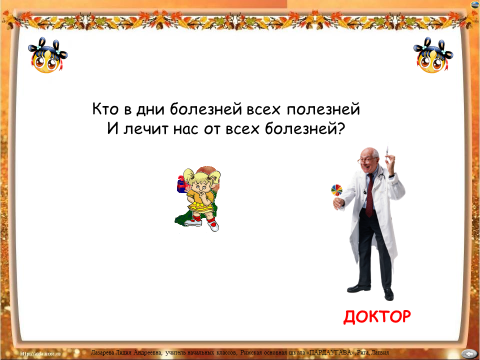 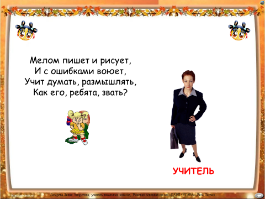 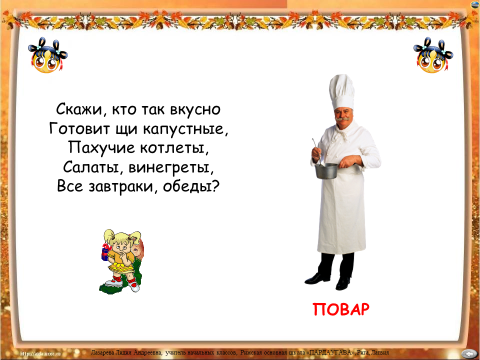 Осознанное выполнение  различных  действий  для выявления и   освоения способов  решения учебных задач.- Как вы думаете, что такое профессия? А теперь прочитаем точное определение этого слова.   - Давайте заполним кластер- К кластеру мы вернем чуть позже, а сейчас я предлагаю посмотреть фрагмент из мультфильма.  -Чем вам нравится эта профессия? Какую пользу эта профессия приносит людям?  - Кто нужней и всех важней, какая профессия? Спорить можно долго. “Все профессии нужны, все профессии важны”В мире насчитывается около 40 тысяч разных профессий:важно суметь разобраться в этом многообразии;узнать, чем занимаются люди данной профессии;познакомиться какие качества необходимо вырабатывать для своей будущей профессии;учитывать собственные интересы и способности.Выбор профессии – жизненно важный вопрос. Он сравнивается со вторым рождением.Обдумать вопрос о будущей профессии - полезно. Это значит поставить себе много вопросов и найти правильный ответ.Прекрасных профессий на свете огромное множество, и каждой профессии слава и честь.Конкурс «Угадай профессию».Вам надо отгадать, о каких профессиях идёт речь в пословицах и поговорках) Какой водитель смотрит на землю свысока (парит в облаках)?
(Пилот, лётчик, космонавт.)Кто выносит сор из избы?
(Уборщица, техничка.)Самый сладкий мастер – это... Кто?
(Кондитер.)Назовите имя самого известного в нашей стране ветеринара.
(Айболит, ведь он лечил зверей.)Как звали первую женщину-лётчицу?
(Баба-Яг.)Звёздный бухгалтер – это... Кто?
(Астроном.)Ухажер за деревьями - это…Кто? (Садовод, садовник)Преобразователь ткани в одежду- это … Кто ?(Портной, швея)Представители какой профессии всё время задают молодым людям вопросы, на которые сами знают ответы?
(Учителя.)«Сумчатый» профессионал – это… Кто?
(Почтальон.)Конкурс №2. «Головоломка» Вам необходимо (поочерёдно) разобраться в словах, в названии которых имеется (скрыта профессия)РВАЧ = В- - - (медработник)ТЁРКА = А - - - - (театральная и кинематографическая профессия)КУЛОН = К - - - - (весёлая цирковая профессия)МАРЛЯ = М - - - - («разноцветный рабочий»)СТАРИНА = С - - - - - - (младший медработник)ВОДОСТОК = С - - - - - - - (животноводческая профессия)КРЕДИТОР = Д - - - - - - - (руководитель предприятия, начальник)Конкурс №3 "САМАЯ-САМАЯ " Назовите профессии: (3 минуты на обдумывание)Самая зеленая (садовод, лесник, цветовод-декоратор ...)Самая сладкая (кондитер, продавец в кондитерском отделе ...)Самая денежная (банкир, профессиональные теннисисты, боксеры, модель...)Самая волосатая (парикмахер...)Самая детская (воспитатель, педиатр, учитель...)Самая неприличная (венеролог, ассенизатор...)Самая смешная (клоун, пародист...)Самая общительная (журналист, экскурсовод, тренер, учитель, массовик-затейник...)Самая серьезная (сапер, хирург, разведчик, милиционер, политик, психолог...)Выслушав указание, принимаются выполнять задание.Находят в словаре слово «профессия» и читают значение. Самостоятельно выполняют кластер, на доске Личностные:  учебно- познавательный  интерес к новому материалу и способам решения новой учебной задачи.Познавательные: осуществлять поиск необходимой информации для выявления учебных заданий с использованием  учебной литературы.Коммуникативные:  принимать участие в работеТолковый словарь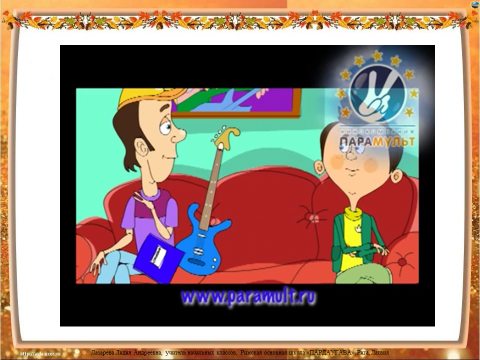 Слайды 9-15Слайды 16-20Физкультминутка «Новый дом»Каменщик из кирпичейСтену строит.Дом ничей.  Я — маляр, я стены крашу, потолоки кухню вашу. Я — электрик.Свет включу,  Только лампочку вкручу.Приходите в новый дом И живите долго в нём! Выполняют движенияОсознанное выполнение  различных  действий  для выявления и   освоения способов  решения учебных задач.Игра «Предмет один - профессий много!»Сахар -  повар, кондитер,  пекарь, парфюмер (может быть), дрессировщик (за правильную команду дает животному сахар) Кисточка - художник, декоратор, мультипликатор, маляр,  кондитер (мажет пирожки взбитыми яйцами, чтобы получилась румяная корочка,  парикмахер (смахивает волосы с плеч клиента)Мышь компьютерная -  программист, декоратор, архитектор, учитель, директор,   любые профессии, в которых она может использоваться. Ткань -  модельер, дизайнер, портной, швея, закройщик, декоратор,  изготовитель мягкой мебели.Нитки - модельер, дизайнер, портной, швея, закройщик, декоратор,  изготовитель мягкой мебели, хирург.Краски – художник, дизайнер, модельер, клоун.Зеркало – парикмахер, визажист, стоматолог.Гвоздь – плотник, строитель, обувщик, столяр.Ручка – писатель, учитель, врач, директор.Часы – врач, учитель, спортсмен, тренер.Фонарик – шахтер, электрик, полицейский. Предъявляются предметы (атрибуты профессий), учащиеся должны придумать, каким образом и какая профессия может использовать эти предметы.Личностные: соотносить результат действия с поставленной целью, способность к организации самостоятельной учебной деятельности.Познавательные: осуществлять выбор наиболее эффективных способов решения задач в зависимости от конкретных условий.Коммуникативные: выражать свои мысли и действия.Контроль, самоконтроль.Выбор своей будущей профессии. 
- Ребята, мы уже с вами побывали в прошлом и настоящем. Куда мы ещё не заглянули?- Правильно, в будущее. Я предлагаю вам совершить путешествие в город будущего и выбрать свою будущую профессию.- Какие интересные вы выбрали профессии. Главное не лениться и у вас всё получится. Я вам желаю, чтобы ваши мечты сбылись.- Над какой темой  работали? -Какую проблему решили?Каждый ученик выходит к доске и вешает «человечка» в городе будущего, называет свою будущую профессию и обосновывает свой ответКоммуникативные: выражать свои мысли и действия.Регулятивные: осуществлять пошаговый контроль своих действий под руководством учителя.Личностные: готовность целенаправленно использовать знания, умения и навыки в повседневной жизни.Рефлексия..- Что вы узнали на сегодняшнем занятии?- Что помогло вам решить задачи? - Где можно применить свои знания?Дети, кем бы вы ни стали – 
Врачами или артистами, 
Космонавтами, трактористами, 
Есть одно пожелание важное: 
Чтобы были вы 
Хорошими людьми.Профессий на свете очень много, никто даже сказать не может точно, сколько их всего. А что их всех объединяет? - Оцените свою работу на занятии  с помощью цветовых ладошек.Критерии самооценки:1. Кто считает, что  вы все поняли, приняли активное участие в работе, то возьмите красные ладошки.2.Кто считает, что он мог бы работать лучше, но сегодня не хватило немного желания и старания, возьмите синие ладошки.3.А кто считает, что не принял активного участия, возьмите желтые ладошки.-А теперь составим цветовой коллаж. -Ладошек  какого цвета  больше?Я желаю вам правильно избрать свой путь. Ведь прекрасных профессий на свете не счесть, и каждой профессии слава и честь!Оценка своей деятельности на уроке Они трудятся не только для себя, но и для других людейСоставление цветового коллажаРегулятивные: адекватно оценивать свои достижения, осознавать возникающие трудности и искать способы их преодоления.